Electronic Funds Transfer Authorization Agreement  Instructions Effective 5/1/23 Section 1  Enter the complete payee’s name, address, phone, and email contact for remittance notification.  Enter the Federal Tax Identification number of the payee.   If payee was previously paid via ACH and there is a change in banking information, enter the prior banking information in the top (section 1) of the form.Section 2  Provide the name and phone number of the financial institution authorized to conduct the transaction.  Enter the ABA/Routing number of the selected financial institution.  This is a nine-digit number that is shown on your check.  It may also be obtained by contacting your financial institution.  Enter the account number to which the electronic funds transactions are to be credited. Indicate whether the account is a checking or savings account.An authorized signer or designate of the account must sign and print their name, their department or title, and the date signed.An authorized signer on the bank account must sign this authorization form.  DO NOT SEND BANK ACCOUNT INFORMATION VIA EMAIL. EMAIL IS NOT SECURE.If you have any questions, please contact pnwpayables@pnw.edu . Section 1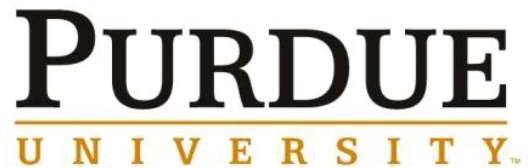 Section 2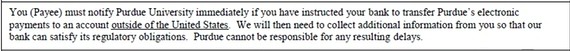 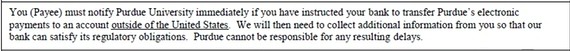 